 Community Development Department / Planning Division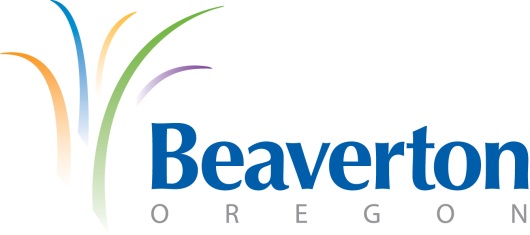 12725 SW Millikan Way / PO Box 4755Beaverton, OR 97076General Information: (503) 526-2222 V/TDDwww.BeavertonOregon.govMEMORANDUMTO:	Planning Commission FROM:	Sandra L. Freund, AICP, Planning Supervisor / DRP Coordinator DATE:	December 1, 2017SUBJECT:	South Cooper Mountain Heights PUD (CU2017-0005, LD2017-0006, LD2017-0014, TP2017-0011)The applicant has continued to work diligently with staff to find solutions that would allow for the orderly extension of utilities within the South Cooper Mountain Community Plan area. As those conversations are still ongoing the applicant has requested a continuance to the January 10, 2018 Planning Commission meeting.  Staff is in support of the applicant’s request to continue, and requests that the Planning Commission grant the continuance to a date certain of January 10, 2018.